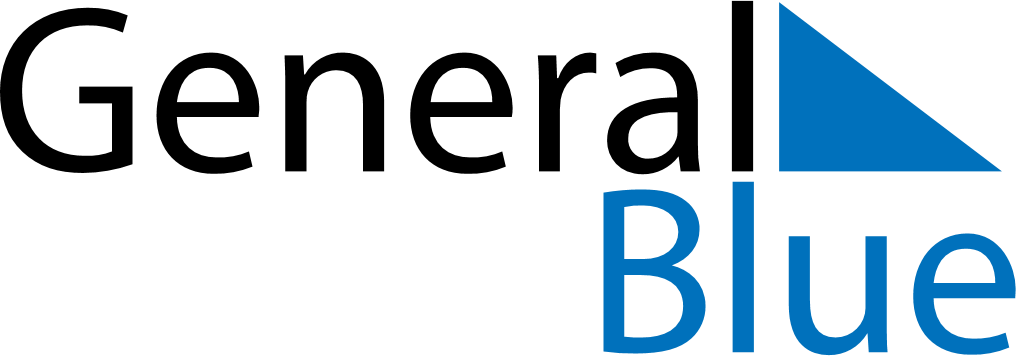 February 2018February 2018February 2018February 2018PortugalPortugalPortugalMondayTuesdayWednesdayThursdayFridaySaturdaySaturdaySunday12334567891010111213141516171718Shrove Tuesday1920212223242425262728